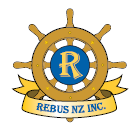 OMANU REBUS CLUBJULY 2019 NEWSLETTERPresident: Jim Henry Ph: 022 1905 092Secretary: Rose Coutts Ph: 5742232      Treasurer: Adrienne Wilson Ph: 5742392Website: www.rebus-omanu.nzNext Meeting:  10 July 9.30 am at Club Mt Maunganui, 45 Kawaka St, Mt MaunganuiPlease try to arrive by 9.05 am in order to pay for morning tea, to purchase raffle tickets if you so wish, and to socialise.Welcome:				PresidentSpeaker:	Vote of Thanks:			Apologies:		Thank you for apologies received for the last meeting.Visitors:	We appreciate you bringing visitors to the meeting, but please would you kindly phone Margaret Clark 5420548 or Johanne Henry 5749910.  Thank you._____________________________________________________________________________________Deadline for Apologies:	Unless there is an emergency or illness, please ring Margaret Clark 5420548 or Johanne Henry 5749910 before 6 pm on the Monday preceding the monthly meeting. Note:  If you forget to apologise we will ask you to pay the $7 for that meeting, as the club has to pay for the number submitted on Tuesday morning!  So please make sure that if you can’t come to our meeting that your apology is with Margaret or Johanne before 6pm on the Monday night before the meeting!A Reminder: Please contact Rose Coutts 5742232 (email: coutts.jim-rose@xtra.co.nz) or Margaret Clark 5420548 (email: historynutmarg@hotmail.com) for any changes to your contact details.Ice Breakers:  We are always on the lookout for members to give Icebreakers.  If you would like to give an Icebreaker (a talk of approximately 5 minutes) please put your name on the list on the reception table._____________________________________________________________________________________Almoner’s Report:			Maggie Thomson 5744592		Shirley Martin 5743224Yours in friendship Maggie Thomson, AlmonerBirthday Coffee Morning:							Caroline Willoughby 5759392June Birthdays: Happy Birthday to you all.Please join us at Pacifica, Tara Road, 10am Thursday 25 July 2019.PRESIDENT’S CORNERA big congratulation to Rick on becoming a Rebus NZ board member. Rick, during his term as our president, worked tirelessly within our club and I am sure he will do a great job for the Rebus organisation. We look forward to Lynn and Rick’s return and to hear all about their overseas adventures.It was great to have 58 members attend the June meeting along with 2 visitors.As we go into winter it is good to see that the weekly activities are still being supported and enjoyed. Some of the activities like golf croquet, walking group and bowls depend on good weather. Let’s cross fingers that we have a short winter with plenty more sunshine!The wine and dine group just keeps on growing in numbers and it is good to see that we are supporting the local restaurants. Great Margaret Overington, keep up the good work.It was good to hear there was a good turnout for the computer capers last month. A big thanks to Margaret Beckwith and Paul.Maggie Thompson is keeping us well informed on members who have been injured or ill.  Thanks Maggie, a very important role you play!Keep well, keep safe and be happy!.Jim HenryNeedlework and Craft Group:						Mavis Davidson 5753897The next meeting for our Craft group is on Wednesday 3rd July at 10am. Meeting at Elizabeth Althuisen’s home, 27 Tuihana Drive .Papamoa.  Please phone Elizabeth on 5750727 if you are unable to come or would like to join us.Music Group:									Kirsten Jorgensen 5740250Our next meeting will be at June Rose’s home, Unit 70, 33 Gloucester Road, Mt Maunganui, on Wednesday 3rd July at 1.30pm. For apologies, please phone June on 5725995.Looking forward to seeing you there.History Group:								Ted Davidson 5753897The next meeting of the History Group will be at the home of Mavis and Ted Davidson, No 1 McDowell Street on Tuesday 2nd July at 9.30am. We will continue with local history. All interested in history are welcome. Just drive down the grass driveway as there is plenty of parking inside.Travel Group:								Fay Lauder 5725000The next meeting will be held at my home, 3 Reef Avenue, Papamoa on Thursday 11th July at 1.30pm.  I will give you Part 2 of my recent trip to Egypt and Jordan.  At our last meeting I covered the Egypt portion and it was decided that the Jordan portion be held over for our next meeting.  So if you enjoyed hearing about my trip through Egypt, please come and hear about my trip through Jordan. If you are interesting in coming to this meeting, please let me know on ph 572 5000.All welcome. (Email : flauder@kinect.co.nz)Computer Capers:								Margaret Beckwith 5758975There will be no Computer Capers for July.RSA Film:									Margaret Beckwith 5758975The RSA film for June will be shown on Monday 29 July at 1.30 p.m. in the Gallipoli Room of the Mount RSA.  If you wish to know in advance which film they are showing it is posted on the notice board at the main entrance to the RSA.Walking Group								Fern Twidle 5752857Our last winter walk along the boardwalks will be on Wednesday 17 July. Meet opposite Dixie Browns on the waterfront at Mt Maunganui at 10 am. Remember you only walk as far as you feel comfortable and then you can return to Dixie Browns and sit at a table reserved for the walking group. This is a very sociable outing. We have had 12 members at each of our 2 previous walks. Some walkers do a short walk along part of the Oceanside boardwalk. Others do a longer walk and walk along the two boardwalks, one on the Oceanside then continue on to complete the Harbourside boardwalk before ending up at Dixie Browns. One walker went around the Mount. There was great hilarity within the group at Dixie Browns but I won’t name the ringleaders. Just come along and find out! If it is wet on the 17 July we simply meet at Dixie Browns for coffee and a chat.Wine and Dine Group:							Margaret Overington 5749465Dinner venue for Thursday 18th July at 6pm will be at The Great Spice Indian Restaurant, Golden Sands Drive, Papamoa East.  (email: Margaret.overginton@gmail.com).ANYTHING YOU WISH TO HAVE IN THE NEWSLETTERS PLEASE SEND TO ADRIENNE WILSON AT:graemewilson254@gmail.com or phone 5742392.  Thank you for being so prompt with your newsletter items. Please note:  The deadline for newsletter entries is the 20th of each month.Please refer to group details for further informationSUBSCRIPTION:  There are still 6 members who have not renewed their annual subscription of $20.If you are unsure if you have paid or not please see Adrienne Wilson as you enter the venue.____________________________________________________________________________________PROPOSED OMANU REBUS CLUB OUTINGSNB:  Payments for club outings can be made direct to the Club’s bank account – 03-1547-0010549-00. Please put your name and the outing in the reference and particulars fields.JULY:	Wednesday 24th July our mid-winter lunch, once again at the popular Oak Tree Restaurant, Cameron Road at the RSA Greerton. Join us at 12.30 pm and enjoy a great smorgasbord lunch for just $21.00 per person. JULY DIARYJULY DIARYJULY DIARYJULY DIARYEvery Monday1 pmBowlsClub MountEvery Tuesday1 pmGolf CroquetClub MountTuesday 29.30 amHistory1 McDowell St, Mt MaunganuiWednesday 310 amCraft27 Tuihana Drive, PapamoaWednesday 31.30 pmMusicUnit 70, 33 Gloucester Rd, Mt MaunganuiWednesday 109.30 amREBUS MEETINGClub Mount, Kawaka StThursday 111.30 pmTravel Group3 Reef Ave, PapamoaWednesday 1710 amWalking GroupOpposite Dixie Brown’s, Mt MaunganuiThursday 20Newsletter deadlineThursday 186 pmWine and DineThe Great Spice Indian Rest, Golden Sands Drive, Papamoa EastMonday 291 30pmMovieRSA Mt MaunganuiThursday 2510 amBirthday morning teaPacifica, Tara Rd, Papamoa